GUIDELINESFOR THE CONDUCT OF TESTSFOR DISTINCTNESS, UNIFORMITY AND STABILITYAlternative Names:*ASSOCIATED DOCUMENTSThese Test Guidelines should be read in conjunction with the General Introduction and its associated TGP documents.TABLE OF CONTENTS	PAGE1.	Subject of these Test Guidelines	32.	Material Required	33.	Method of Examination	33.1	Number of Growing Cycles	33.2	Testing Place	33.3	Conditions for Conducting the Examination	33.4	Test Design	33.5	Additional Tests	34.	Assessment of Distinctness, Uniformity and Stability	44.1	Distinctness	44.2	Uniformity	54.3	Stability	55.	Grouping of Varieties and Organization of the Growing Trial	56.	Introduction to the Table of Characteristics	56.1	Categories of Characteristics	56.2	States of Expression and Corresponding Notes	66.3	Types of Expression	66.4	Example Varieties	66.5	Legend	77.	Table of Characteristics/Tableau des caractères/Merkmalstabelle/Tabla de caracteres	88.	Explanations on the Table of Characteristics	138.1	Explanations covering several characteristics	138.2	Explanations for individual characteristics	139.	Literature	1910.	Technical Questionnaire	20Subject of these Test Guidelines	These Test Guidelines apply to all varieties of Vanilla planifolia Jacks., Vanilla planifolia Jacks. x Vanilla odorata, Vanilla planifolia Jacks. x Vanilla bahiana, Vanilla planifolia Jacks. x Vanilla pompon, Vanilla planifolia Jacks. x Vanilla phaeantha and Vanilla planifolia Jacks. x Vanilla tahitensis.Material Required2.1	The competent authorities decide on the quantity and quality of the plant material required for testing the variety and when and where it is to be delivered.  Applicants submitting material from a State other than that in which the testing takes place must ensure that all customs formalities and phytosanitary requirements are complied with. 2.2	The material is to be supplied in the form of cuttings with at least 2 nodes, or one year old plants.2.3	The minimum quantity of plant material, to be supplied by the applicant, should be:10 cuttings or plants.2.4	The plant material supplied should be visibly healthy, not lacking in vigor, nor affected by any important pest or disease. 2.5	The plant material should not have undergone any treatment which would affect the expression of the characteristics of the variety, unless the competent authorities allow or request such treatment.  If it has been treated, full details of the treatment must be given.Method of Examination3.1	Number of Growing Cycles3.1.1	The minimum duration of tests should normally be two independent growing cycles.  In particular, it is essential that the plants produce a satisfactory crop of fruit in each of the two growing cycles.3.1.2	The growing cycle is considered to be the period ranging from the beginning of active vegetative growth or flowering, continuing through active vegetative growth or flowering and fruit development and concluding with the harvesting of fruit.3.2	Testing Place	Tests are normally conducted at one place.  In the case of tests conducted at more than one place, guidance is provided in TGP/9 “Examining Distinctness”. 3.3	Conditions for Conducting the ExaminationThe tests should be carried out under conditions ensuring satisfactory growth for the expression of the relevant characteristics of the variety and for the conduct of the examination.3.4	Test Design3.4.1	Each test should be designed to result in a total of at least 10 plants.3.4.2	The design of the tests should be such that plants or parts of plants may be removed for measurement or counting without prejudice to the observations which must be made up to the end of the growing cycle.3.5	Additional Tests	Additional tests, for examining relevant characteristics, may be established.Assessment of Distinctness, Uniformity and Stability4.1	Distinctness 	4.1.1	General Recommendations	It is of particular importance for users of these Test Guidelines to consult the General Introduction prior to making decisions regarding distinctness.  However, the following points are provided for elaboration or emphasis in these Test Guidelines. 	4.1.2	Consistent Differences	The differences observed between varieties may be so clear that more than one growing cycle is not necessary.  In addition, in some circumstances, the influence of the environment is not such that more than a single growing cycle is required to provide assurance that the differences observed between varieties are sufficiently consistent.  One means of ensuring that a difference in a characteristic, observed in a growing trial, is sufficiently consistent is to examine the characteristic in at least two independent growing cycles.	4.1.3	Clear Differences	Determining whether a difference between two varieties is clear depends on many factors, and should consider, in particular, the type of expression of the characteristic being examined, i.e. whether it is expressed in a qualitative, quantitative, or pseudo-qualitative manner.  Therefore, it is important that users of these Test Guidelines are familiar with the recommendations contained in the General Introduction prior to making decisions regarding distinctness.	4.1.4	Number of Plants / Parts of Plants to be Examined	Unless otherwise indicated, for the purposes of distinctness, all observations on single plants should be made on 9 plants or parts taken from each of 9 plants and any other observations made on all plants in the test, disregarding any off-type plants.In the case of observations of parts taken from single plants, the number of parts to be taken from each of the plants should be 2.	4.1.5	Method of Observation 	The recommended method of observing the characteristic for the purposes of distinctness is indicated by the following key in the second column of the Table of Characteristics (see document TGP/9 “Examining Distinctness”, Section 4 “Observation of characteristics”):MG:	single measurement of a group of plants or parts of plantsMS:	measurement of a number of individual plants or parts of plantsVG:	visual assessment by a single observation of a group of plants or parts of plantsVS:	visual assessment by observation of individual plants or parts of plantsType of observation:  visual (V) or measurement (M)“Visual” observation (V) is an observation made on the basis of the expert’s judgment.  For the purposes of this document, “visual” observation refers to the sensory observations of the experts and, therefore, also includes smell, taste and touch.  Visual observation includes observations where the expert uses reference points (e.g. diagrams, example varieties, side-by-side comparison) or non-linear charts (e.g. color charts).  Measurement (M) is an objective observation against a calibrated, linear scale e.g. using a ruler, weighing scales, colorimeter, dates, counts, etc.Type of record:  for a group of plants (G) or for single, individual plants (S)For the purposes of distinctness, observations may be recorded as a single record for a group of plants or parts of plants (G), or may be recorded as records for a number of single, individual plants or parts of plants (S).  In most cases, “G” provides a single record per variety and it is not possible or necessary to apply statistical methods in a plant-by-plant analysis for the assessment of distinctness.In cases where more than one method of observing the characteristic is indicated in the Table of Characteristics (e.g. VG/MG), guidance on selecting an appropriate method is provided in document TGP/9, Section 4.2.4.2	Uniformity4.2.1	It is of particular importance for users of these Test Guidelines to consult the General Introduction prior to making decisions regarding uniformity.  However, the following points are provided for elaboration or emphasis in these Test Guidelines: 4.2.2	For the assessment of uniformity, a population standard of 1% and an acceptance probability of at least 95% should be applied.  In the case of a sample size of 10 plants, one off-type is allowed.4.3	Stability4.3.1	In practice, it is not usual to perform tests of stability that produce results as certain as those of the testing of distinctness and uniformity.  However, experience has demonstrated that, for many types of variety, when a variety has been shown to be uniform, it can also be considered to be stable.4.3.2	Where appropriate, or in cases of doubt, stability may be further examined by testing a new plant stock to ensure that it exhibits the same characteristics as those shown by the initial material supplied.Grouping of Varieties and Organization of the Growing Trial5.1	The selection of varieties of common knowledge to be grown in the trial with the candidate varieties and the way in which these varieties are divided into groups to facilitate the assessment of distinctness are aided by the use of grouping characteristics.  5.2	Grouping characteristics are those in which the documented states of expression, even where produced at different locations, can be used, either individually or in combination with other such characteristics:  (a) to select varieties of common knowledge that can be excluded from the growing trial used for examination of distinctness;  and (b) to organize the growing trial so that similar varieties are grouped together.5.3	The following have been agreed as useful grouping characteristics:(a)	Stem: intensity of green color (characteristic 1)(b)	Leaf: variegation (characteristic 12)(c)	Leaf: intensity of green color (characteristic 13)(d)	Leaf: shape (characteristic 20)(e)	Fruit: length (characteristic 27)5.4	Guidance for the use of grouping characteristics, in the process of examining distinctness, is provided through the General Introduction and document TGP/9 “Examining Distinctness”. Introduction to the Table of Characteristics6.1	Categories of Characteristics	6.1.1	Standard Test Guidelines Characteristics	Standard Test Guidelines characteristics are those which are approved by UPOV for examination of DUS and from which members of the Union can select those suitable for their particular circumstances.	6.1.2	Asterisked Characteristics	Asterisked characteristics (denoted by *) are those included in the Test Guidelines which are important for the international harmonization of variety descriptions and should always be examined for DUS and included in the variety description by all members of the Union, except when the state of expression of a preceding characteristic or regional environmental conditions render this inappropriate.6.2	States of Expression and Corresponding Notes6.2.1	States of expression are given for each characteristic to define the characteristic and to harmonize descriptions.  Each state of expression is allocated a corresponding numerical note for ease of recording of data and for the production and exchange of the description.6.2.2	In the case of qualitative and pseudo-qualitative characteristics (see Chapter 6.3), all relevant states of expression are presented in the characteristic.  However, in the case of quantitative characteristics with 5 or more states, an abbreviated scale may be used to minimize the size of the Table of Characteristics.  For example, in the case of a quantitative characteristic with 9 states, the presentation of states of expression in the Test Guidelines may be abbreviated as follows:However, it should be noted that all of the following 9 states of expression exist to describe varieties and should be used as appropriate:6.2.3	Further explanation of the presentation of states of expression and notes is provided in document TGP/7 “Development of Test Guidelines”.6.3	Types of Expression	An explanation of the types of expression of characteristics (qualitative, quantitative and pseudo-qualitative) is provided in the General Introduction.6.4	Example Varieties	Where appropriate, example varieties are provided to clarify the states of expression of each characteristic.6.5	Legend(*)	Asterisked characteristic 	– see Chapter 6.1.2QL	Qualitative characteristic 	– see Chapter 6.3QN	Quantitative characteristic 	– see Chapter 6.3PQ	Pseudo-qualitative characteristic 	– see Chapter 6.3MG, MS, VG, VS 	– see Chapter 4.1.5(a)-(c)	See Explanations on the Table of Characteristics in Chapter 8.1(+)	See Explanations on the Table of Characteristics in Chapter 8.2.Table of Characteristics/Tableau des caractères/Merkmalstabelle/Tabla de caracteresExplanations on the Table of Characteristics8.1	Explanations covering several characteristicsCharacteristics containing the following key in the second column of the Table of Characteristics should be examined as indicated below: (a)	Stem and leaf:  observations should be made, when the first fruit is fully developed.  Observations on the stem should be taken at mid-length of the stem.  Observations on the leaf blade should be made on fully developed leaves from the middle third of the stem.(b)	Inflorescence and flower:  observations should be made on fully expanded inflorescence and from the first freshly opened flower.(c)	Fruit:  observations should be made at physiological maturity8.2	Explanations for individual characteristicsAd. 3:  Stem:  shape in cross sectionAd. 7:  Stem:  textureAd. 8:  Leaf:  conspicuousness of main veinAd. 9:  Leaf:  shape of apexAd. 11:  Leaf:  baseAd. 12:  Leaf:  variegationAd. 16:  Leaf blade:  ratio length/widthAd. 19:  Leaf:  shape in cross sectionAd. 20:  Leaf:  shapeAd. 22:  Flower:  length of gynandrium	Some parts of the flower below are removed (one petal and sepal) to show inner parts.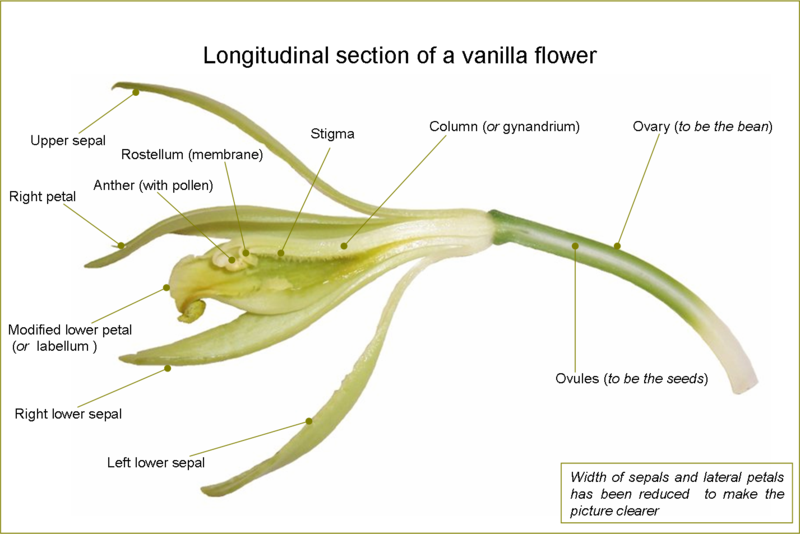 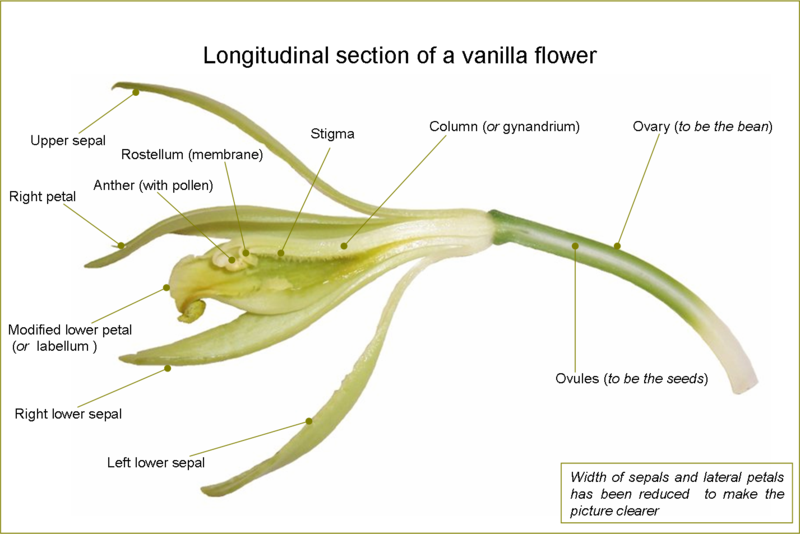 Ad. 25: Fruit: shapeAd. 26: Fruit: shape in cross sectionAd. 29:  Fruit:  vanillin contentAd. 30:  Fruit: anisic alcohol contentProtocol for the analysis of aroma compounds in vanilla mature pods1.	Sample collectionTo use at least five mature pods as a bulk (about 8 month post pollination, green/yellow color) collected from 10 different plants and to be analyzed separately. The pods are weighted before storage at -80°C. They are then freeze-dried and weighted again in order to evaluate the water content.2.	ExtractionFive hundred milligrams of dry powder is suspended in 10 mL of water. After addition of 0.5 mL of sulfuric acid (18M), the suspension is thoroughly mixed and placed in a steam bath at 70°C for 4h. The mixture is cooled to room temperature and 1 mL KOH (9.4M) is added to neutralize the mixture. 3.	High performance liquid chromatography (HPLC) analysis. The vanillin and anisic alcohol contents of each extract are determined by HPLC according to the method ISO 5565-2:1999 (http://www.iso.org).LiteratureBouriquet, G. 1954 : Le Vanillier et la vanille dans le monde. Encyclopédie biologique - XLVI. Editions Paul Lechevalier. Paris. 746 p.Castillo, M. R. y M. Engleman. 1993: Caracterización de dos tipos de Vainilla planifolia. Acta Bot. Mex. 25: 49-59.Curti D., E. 1995: Cultivo y beneficiado de la vainilla en México. Folleto Técnico para productores. Organización Nacional de Vainilleros Indigenas. Papantla, Veracruz, México. 96 p.Lubinsky, P., M. Van Dam and A. Van Dam. 2006: Pollination of vanilla and evolution in Orchidaceae. Lindleyana 75:926-929Lubinsky, P., Cameron, K.M., Molina, M. C., Wong, S. Lepers-Andrzejewski, A.Gómez P. and S.C. Kim. 2008: Neotropical roots of a Polynesian spice: The Hibrid origin of Tahitian vanilla, Vanilla tahitensis (Orchidaceae) Am. J. Bot. 95 (8): 1040-1047Lubinsky, P., Bory, S., Hernández, J., Kim, S.C. and A. Gómez P. 2008: Origins and dispersal of cultivated vanilla (Vanilla planifolia Jacks. (Orchidaceae). Econ. Bot. 62(2): 127-138.Soto A., M. A. 1993: Vainilla odorata, una especie de amplia distribución. Orquidea 13(1-2): 205-300.Soto. A., M.A. 2006: La Vainilla: Retos y perspectivas de su cultivo. Biodiversitas 66: 2-9.Technical Questionnaire[End of document]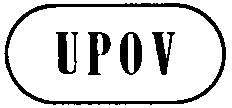 ETG/303/1ORIGINAL:  EnglishDATE:  2014-04-09INTERNATIONAL UNION FOR THE PROTECTION OF NEW VARIETIES OF PLANTS INTERNATIONAL UNION FOR THE PROTECTION OF NEW VARIETIES OF PLANTS INTERNATIONAL UNION FOR THE PROTECTION OF NEW VARIETIES OF PLANTS GenevaGenevaGenevaVANILLAUPOV Codes:  VANIL_PLA;  VANIL_POD;  VANIL_PBA;  VANIL_PPO;  VANIL_PPH;  VANIL_PTAVanilla planifolia Jacks.;  
Vanilla planifolia Jacks. x Vanilla odorata;  
Vanilla planifolia Jacks. x Vanilla bahiana;  
Vanilla planifolia Jacks. x Vanilla pompona; 
Vanilla planifolia Jacks. x Vanilla phaeantha;  
Vanilla planifolia Jacks. x Vanilla tahitensis*Botanical nameEnglishFrenchGermanSpanishVanilla planifolia Jacks.VanillaVanillierVanilleVainilla, XanathV. planifolia Jacks. x V. odorataV. planifolia Jacks. xV. bahianaV. planifolia Jacks. x V. pomponaV. planifolia Jacks. x V. phaeanthaV. planifolia Jacks. x V. tahitensisThe purpose of these guidelines (“Test Guidelines”) is to elaborate the principles contained in the General Introduction (document TG/1/3), and its associated TGP documents, into detailed practical guidance for the harmonized examination of distinctness, uniformity and stability (DUS) and, in particular, to identify appropriate characteristics for the examination of DUS and production of harmonized variety descriptions.StateNotesmall3medium5large7StateNotevery small1very small to small2small3small to medium4medium5medium to large6large7large to very large8very large9EnglishfrançaisdeutschespañolExample Varieties
Exemples
Beispielssorten
Variedades ejemploNote/
Nota
(*)VGStem: intensity of green colorTige : intensité de la couleur verteStengel: Intensität der grünen FarbeTallo: intensidad del color verdeQN(a)light clairehell claro Acamaya1mediummoyennemittelmedioOreja de Burro, Princesa, Totonaku2dark foncéedunkel oscuro Amarela, Espada3VGStem: variegationTige : panachureStengel: PanaschierungTallo: variegaciónQL(a)absent absentefehlend ausente Totonaku1presentprésentevorhandenpresenteAcamaya9

(+)VGStem: shape in cross sectionTige : forme en section transversaleStengel: Form im QuerschnittTallo: forma en sección transversalPQ(a)roundarrondierundredondoAcamaya, Totonaku1round to angulararrondie à angulairerund bis kantigentre redondo y angular2angularangulairekantigangular3VG/MSStem: diameterTige : diamètreStengel: DurchmesserTallo: diámetroQN(a)smallpetitkleinpequeñoAcamaya, Princesa3mediummoyenmittelmedioTotonaku5largegrandgroßgrandeAmarela7
(*)VG/MSStem: internode lengthTige : longueur de l’entre-nœudStengel: InternodienlängeTallo: longitud del entrenudoQN(a)shortcourtkurzcortoAcamaya, Princesa3mediummoyenmittelmedioAmarela, Totonaku5longlonglanglargoOreja de Burro7VGStem: surfaceTige : surfaceStengel: OberflächeTallo: superficieQN(a)smoothlisseglattlisaAcamaya, Totonaku1mediummoyennemittelmediaAmarela2roughrugueuserauhrugosa3
(*)
(+)VGStem: textureTige : textureStengel: TexturTallo: texturaQL(a)smoothlisseglattsuavePrincesa, Totonaku1roughrugueuserauhásperoEspada, Oreja de Burro2
(*)
(+)VGLeaf: conspicuousness of main veinFeuille : netteté de la nervure principaleBlatt: Ausprägung der HauptaderHoja: visibilidad del nervio principalQN(a)weakfaibleschwachdébilPrincesa, Totonaku1mediummoyennemittelmedia2strongfortestarkfuerte3
(*)
(+)VGLeaf: shape of apexFeuille : forme du sommetBlatt: Form des ApexHoja: forma del ápicePQ(a)acuteaiguspitzagudoAcamaya, Oreja de Burro1obtuseobtusstumpfobtusoPrincesa, Totonaku2roundedarrondiabgerundetredondeadoEspada3
(*)VG/MSLeaf: petiole length Feuille : longueur du pétiole Blatt: Länge des Blattstiels Hoja: longitud del pecíolo QN(a)shortcourt kurzcortoPrincesa1mediummoyenmittelmedioAcamaya, Totonaku2longlonglanglargo3
(*)
(+)VGLeaf: baseFeuille : baseBlatt: BasisHoja: baseQL(a)claspingétreignanteumfassendamplexicauleOreja de Burro, Totonaku1taperingeffiléeschmal zulaufendatenuadaAcamaya, Princesa2
(*)
(+)VGLeaf: variegationFeuille : panachureBlatt: PanaschierungHoja: variegaciónQL(a)absentabsentefehlendausenteOreja de Burro, Totonaku1presentprésentevorhandenpresenteAcamaya9
(*)
(+)VGLeaf: intensity of green colorFeuille : intensité de la couleur verteBlatt: Intensität der grünen FarbeHoja: intensidad del color verdeQN(a)lightclairehellclaroOreja de Burro1medium moyenne mittel medio Totonaku2dark foncéedunkel oscuro Amarela3
(*)VG/MSLeaf blade: lengthLimbe : longueurBlattspreite: LängeLimbo: longitudQN(a)shortcourtkurzcortoAcamaya3mediummoyenmittelmedioPrincesa, Totonaku5longlonglanglargoOreja de Burro7VG/MSLeaf blade: widthLimbe : largeurBlattspreite: BreiteLimbo: anchuraQN(a)narrowétroitschmalestrechoAcamaya3mediummoyenmittelmedioPrincesa, Totonaku5broadlargebreitanchoOreja de Burro7

(+)VG/MSLeaf blade: ratio length/width Limbe : rapport longueur/largeurBlattspreite: Verhältnis Länge/BreiteLimbo: relación longitud/anchuraQN(a)lowbaskleinbajaAmarela3mediummoyenmittelmediaOreja de Burro, Totonaku5high élevégroß alta Espada7VGLeaf: symmetryFeuille : symétrieBlatt: SymmetrieHoja: simetríaQN(a)symmetric or slightly asymmetricsymétrique ou légèrement asymétriquesymmetrisch oder leicht asymmetrischsimétrico o ligeramente asimétricoPrincesa, Totonaku1moderately asymmetricmodérément asymétriquemäßig asymmetrischmoderadamente asimétricoEspada2strongly asymmetricfortement asymétrique stark asymmetrischmuy asimétrico3 
(*)VG/MSLeaf: thicknessFeuille : épaisseurBlatt: DickeHoja: grosorQN(a)thinmincedünndelgadaAcamaya1mediummoyennemittelmediaPrincesa, Totonaku2thicképaissedickgruesaOreja de Burro3

(+)VGLeaf: shape in cross sectionFeuille : forme en section transversaleBlatt: Form im QuerschnittHoja: forma en sección transversalQN(a)flat or slightly concaveplate ou légèrement concaveflach oder leicht konkavplano o ligeramente cóncavoAcamaya, Totonaku1moderately concavemodérément concavemäßig konkavmoderadamente cóncavoEspada2strongly concavefortement concavestark konkavmuy cóncavoOreja de Burro3
(*)
(+)VGLeaf: shapeFeuille : formeBlatt: FormHoja: formaPQ(a)narrow ovateovale étroiteschmal eiförmigoval estrechoEspada1medium ovateovale moyennemittel eiförmigoval medio2ellipticelliptiqueelliptischelípticoPrincesa3oblongoblonguerechteckigoblongoAcamaya, Totonaku4obovateobovaleverkehrt eiförmigobovalOreja de Burro5
(*)VG/MGInflorescence: number of flowersInflorescence : nombre de fleursBlütenstand: Anzahl BlütenInflorescencia: número de floresQN(b)fewpetitgeringbajoAcamaya3mediummoyenmittelmedioOreja de Burro, Princesa5manygrand hochaltoTotonaku7

(+)VG/MSFlower: length of gynandriumFleur : longueur du gynandriumBlüte: Länge der BefruchtungssäuleFlor: longitud del ginostemoQN(b)shortcourtkurzcorto1mediummoyenmittelmedio2longlonglanglargo3VG/MSPetal: length Pétale : longueur Blütenblatt: Länge Pétalo: longitud QN(b)shortcourtkurzcorto1mediummoyenmittelmedioOreja de Burro, Totonaku2longlonglanglargo3VG/MSPetal: width Pétale: largeurBlütenblatt: Breite Pétalo: anchura QN(b)narrowétroitschmalestrecho1mediummoyenmittelmedio2broadlargebreitancho3

(+)VGFruit: shapeFruit : formeFrucht: FormFruto: formaPQ(c)ovateovaleeiförmigoval1oblong oblong rechteckig oblongo Totonaku2obovateobovaleverkehrt eiförmigobovalAmarela3

(+)VGFruit: shape in cross sectionFruit : forme en section transversaleFrucht: Form im QuerschnittFruto: forma en sección transversalPQ(c)triangulartriangulairedreieickigtriangularAmarela1broad ovateovale largebreit eiförmigoval ancho2medium ovateovale moyenmittel eiförmigoval medio3trullatetrullérautenförmigen forma de llana4circularcirculairerundcircular5ellipticelliptiqueelliptischelíptico6
(*)VG/MSFruit: lengthFruit : longueurFrucht: LängeFruto: longitudQN(c)shortcourtkurzcortoAcamaya3mediummoyenmittelmedioTotonaku5longlonglanglargoAmarela7VGFruit: groovesFruit : canneluresFrucht: RiefenFruto: surcosQN(c)absent or slightly visibleabsentes ou légèrement visiblesfehlend oder kaum sichtbarausentes o poco visiblesOreja de Burro, Princesa, Totonaku1moderately visiblemodérément visiblesmäßig sichtbarmoderadamente visibles2clearly visibleclairement visiblesdeutlich sichtbarmuy visibles3

(+)MSFruit: vanillin contentFruit : teneur en vanillineFrucht: VanillingehaltFruto: contenido de vainillinaQN(c)very lowtrès faiblesehr geringmuy bajoParahurahu1lowfaiblegeringbajoTahiti3mediummoyennemittelmedioOrdinaire5highfortehochalto7very hightrès fortesehr hochmuy altoA559

(+)MSFruit: anisic alcohol contentFruit : teneur en alcool anisiqueFrucht: Gehalt an anisischem AlkoholFruto: contenido de alcohol anísicoQN(c)very lowtrès faiblesehr geringmuy bajoOrdinaire1lowfaiblekleinbajo3mediummoyennemittelmedioParahurahu5highfortehochaltoTahiti7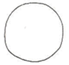 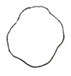 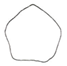 123roundround to angularangular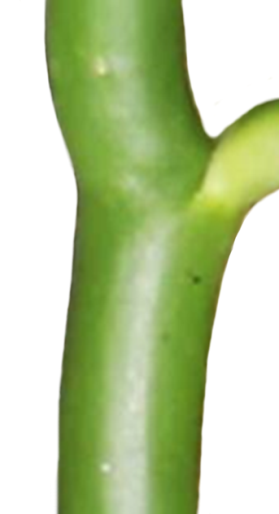 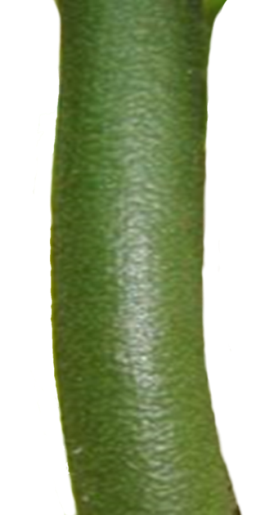 12smoothrough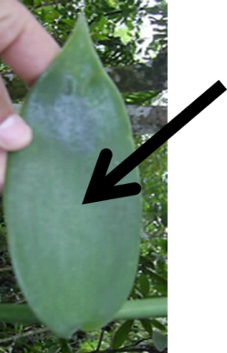 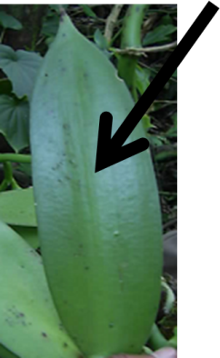 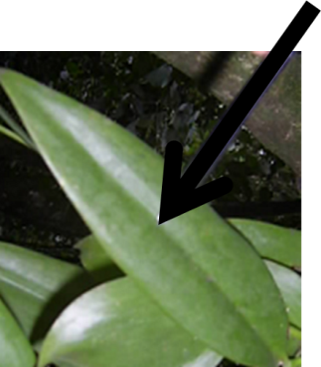 123weakmediumstrong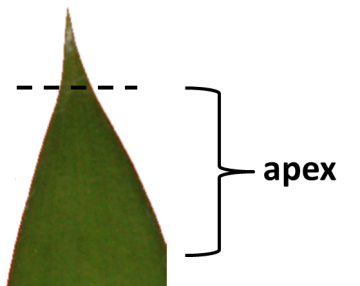 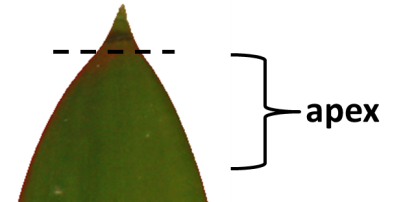 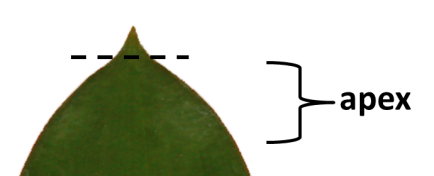 123acuteobtuserounded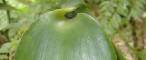 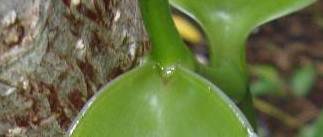 12claspingtapering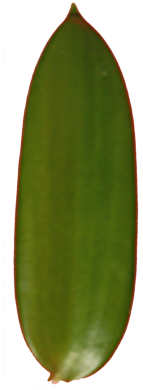 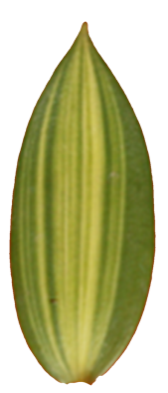 19absentpresent	broadest part	 	broadest part	 below middleat middlebroad (low)		width (ratio length/width)	 	narrow (high)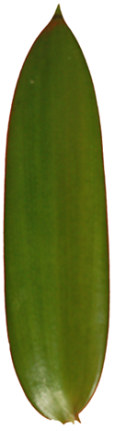 7highbroad (low)		width (ratio length/width)	 	narrow (high)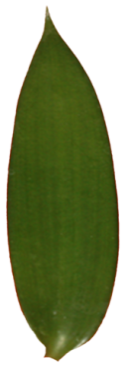 5mediumbroad (low)		width (ratio length/width)	 	narrow (high)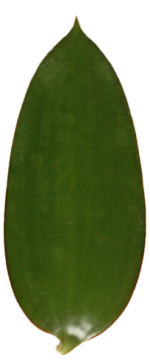 3low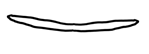 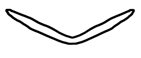 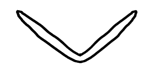 123flat or slightly concavemoderately concavestrongly concave< broadest part >< broadest part >< broadest part >< broadest part >below middlebelow middleat middleabove middle< lateral outline >flat parallel sides4oblong< lateral outline >rounded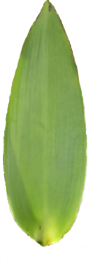 1narrow ovate2medium ovate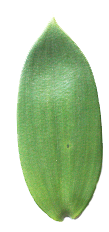 3elliptic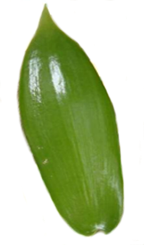 5obovate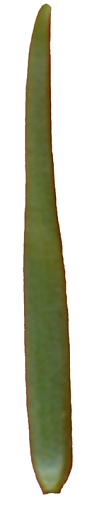 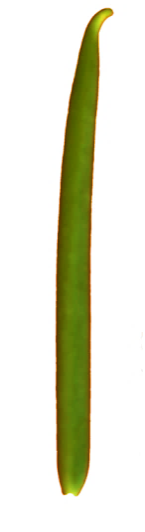 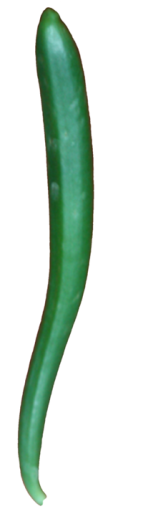 123ovateoblongobovate	broadest part		broadest part	below middleat middlebroad (low)	width (ratio length/width)	 narrow (high)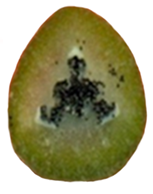 3medium ovate4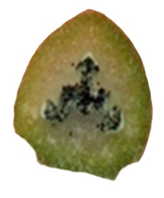 trullate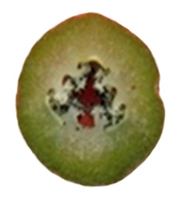 6ellipticbroad (low)	width (ratio length/width)	 narrow (high)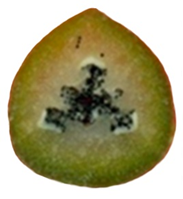 2broad ovate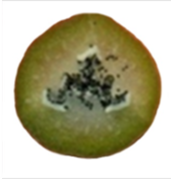 5circularbroad (low)	width (ratio length/width)	 narrow (high)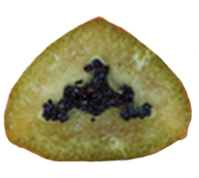 1triangularTECHNICAL QUESTIONNAIRETECHNICAL QUESTIONNAIRETECHNICAL QUESTIONNAIRETECHNICAL QUESTIONNAIREPage {x} of {y}Page {x} of {y}Reference Number:Reference Number:Reference Number:Reference Number:Reference Number:Reference Number:Application date:Application date:Application date:Application date:Application date:Application date:(not to be filled in by the applicant)(not to be filled in by the applicant)(not to be filled in by the applicant)(not to be filled in by the applicant)(not to be filled in by the applicant)(not to be filled in by the applicant)TECHNICAL QUESTIONNAIREto be completed in connection with an application for plant breeders’ rightsTECHNICAL QUESTIONNAIREto be completed in connection with an application for plant breeders’ rightsTECHNICAL QUESTIONNAIREto be completed in connection with an application for plant breeders’ rightsTECHNICAL QUESTIONNAIREto be completed in connection with an application for plant breeders’ rightsTECHNICAL QUESTIONNAIREto be completed in connection with an application for plant breeders’ rightsTECHNICAL QUESTIONNAIREto be completed in connection with an application for plant breeders’ rightsTECHNICAL QUESTIONNAIREto be completed in connection with an application for plant breeders’ rightsTECHNICAL QUESTIONNAIREto be completed in connection with an application for plant breeders’ rightsTECHNICAL QUESTIONNAIREto be completed in connection with an application for plant breeders’ rightsTECHNICAL QUESTIONNAIREto be completed in connection with an application for plant breeders’ rightsTECHNICAL QUESTIONNAIREto be completed in connection with an application for plant breeders’ rightsTECHNICAL QUESTIONNAIREto be completed in connection with an application for plant breeders’ rights1.	Subject of the Technical Questionnaire1.	Subject of the Technical Questionnaire1.	Subject of the Technical Questionnaire1.	Subject of the Technical Questionnaire1.	Subject of the Technical Questionnaire1.	Subject of the Technical Questionnaire1.	Subject of the Technical Questionnaire1.	Subject of the Technical Questionnaire1.	Subject of the Technical Questionnaire1.	Subject of the Technical Questionnaire1.	Subject of the Technical Questionnaire1.	Subject of the Technical Questionnaire1.1.1	Botanical name1.1.1	Botanical name1.1.1	Botanical nameVanilla planifolia Jacks.Vanilla planifolia Jacks.Vanilla planifolia Jacks.Vanilla planifolia Jacks.Vanilla planifolia Jacks.Vanilla planifolia Jacks.[   ][   ][   ]1.1.2	Common name1.1.2	Common name1.1.2	Common nameVanillaVanillaVanillaVanillaVanillaVanilla1.2.1	Botanical name1.2.1	Botanical name1.2.1	Botanical nameVanilla planifolia Jacks. x Vanilla odorataVanilla planifolia Jacks. x Vanilla odorataVanilla planifolia Jacks. x Vanilla odorataVanilla planifolia Jacks. x Vanilla odorataVanilla planifolia Jacks. x Vanilla odorataVanilla planifolia Jacks. x Vanilla odorata[   ][   ][   ]1.2.2	Common name1.2.2	Common name1.2.2	Common name1.3.1	Botanical name1.3.1	Botanical name1.3.1	Botanical nameVanilla planifolia Jacks. x Vanilla bahianaVanilla planifolia Jacks. x Vanilla bahianaVanilla planifolia Jacks. x Vanilla bahianaVanilla planifolia Jacks. x Vanilla bahianaVanilla planifolia Jacks. x Vanilla bahianaVanilla planifolia Jacks. x Vanilla bahiana[   ][   ][   ]1.3.2	Common name1.3.2	Common name1.3.2	Common name1.4.1	Botanical name1.4.1	Botanical name1.4.1	Botanical nameVanilla planifolia Jacks. x Vanilla pomponaVanilla planifolia Jacks. x Vanilla pomponaVanilla planifolia Jacks. x Vanilla pomponaVanilla planifolia Jacks. x Vanilla pomponaVanilla planifolia Jacks. x Vanilla pomponaVanilla planifolia Jacks. x Vanilla pompona[   ][   ][   ]1.4.2	Common name1.4.2	Common name1.4.2	Common name1.5.1 	Botanical name1.5.1 	Botanical name1.5.1 	Botanical nameVanilla planifolia Jacks. x Vanilla phaeanthaVanilla planifolia Jacks. x Vanilla phaeanthaVanilla planifolia Jacks. x Vanilla phaeanthaVanilla planifolia Jacks. x Vanilla phaeanthaVanilla planifolia Jacks. x Vanilla phaeanthaVanilla planifolia Jacks. x Vanilla phaeantha[   ][   ][   ]1.5.2	Common name1.5.2	Common name1.5.2	Common name1.6.1 	Botanical name1.6.1 	Botanical name1.6.1 	Botanical nameVanilla planifolia Jacks. x Vanilla tahitensisVanilla planifolia Jacks. x Vanilla tahitensisVanilla planifolia Jacks. x Vanilla tahitensisVanilla planifolia Jacks. x Vanilla tahitensisVanilla planifolia Jacks. x Vanilla tahitensisVanilla planifolia Jacks. x Vanilla tahitensis[   ][   ][   ]1.6.2	Common name1.6.2	Common name1.6.2	Common name2.	Applicant2.	Applicant2.	Applicant2.	Applicant2.	Applicant2.	Applicant2.	Applicant2.	Applicant2.	Applicant2.	Applicant2.	Applicant2.	ApplicantNameNameNameAddressAddressAddressTelephone No.Telephone No.Telephone No.Fax No.Fax No.Fax No.E-mail addressE-mail addressE-mail addressBreeder (if different from applicant)Breeder (if different from applicant)Breeder (if different from applicant)Breeder (if different from applicant)Breeder (if different from applicant)Breeder (if different from applicant)Breeder (if different from applicant)Breeder (if different from applicant)Breeder (if different from applicant)3.	Proposed denomination and breeder’s reference3.	Proposed denomination and breeder’s reference3.	Proposed denomination and breeder’s reference3.	Proposed denomination and breeder’s reference3.	Proposed denomination and breeder’s reference3.	Proposed denomination and breeder’s reference3.	Proposed denomination and breeder’s reference3.	Proposed denomination and breeder’s reference3.	Proposed denomination and breeder’s reference3.	Proposed denomination and breeder’s reference3.	Proposed denomination and breeder’s reference3.	Proposed denomination and breeder’s referenceProposed denominationProposed denominationProposed denomination	(if available)	(if available)	(if available)Breeder’s referenceBreeder’s referenceBreeder’s reference#4.	Information on the breeding scheme and propagation of the variety 	4.1 	Breeding schemeVariety resulting from:4.1.1	Crossing(a)	controlled cross	[    ]	(please state parent varieties)(…………………..……………..…)	x	(……………..…………………..…)female parent		male parent(b)	partially known cross	[    ]	(please state known parent variety(ies))(…………………..……………..…)	x	(……………..…………………..…)female parent		male parent(c)	unknown cross	[    ]4.1.2	Mutation	[    ](please state parent variety) 	4.1.3	Discovery and development	[    ](please state where and when discovered and how developed)4.1.4	Other	[    ](please provide details)#4.	Information on the breeding scheme and propagation of the variety 	4.1 	Breeding schemeVariety resulting from:4.1.1	Crossing(a)	controlled cross	[    ]	(please state parent varieties)(…………………..……………..…)	x	(……………..…………………..…)female parent		male parent(b)	partially known cross	[    ]	(please state known parent variety(ies))(…………………..……………..…)	x	(……………..…………………..…)female parent		male parent(c)	unknown cross	[    ]4.1.2	Mutation	[    ](please state parent variety) 	4.1.3	Discovery and development	[    ](please state where and when discovered and how developed)4.1.4	Other	[    ](please provide details)#4.	Information on the breeding scheme and propagation of the variety 	4.1 	Breeding schemeVariety resulting from:4.1.1	Crossing(a)	controlled cross	[    ]	(please state parent varieties)(…………………..……………..…)	x	(……………..…………………..…)female parent		male parent(b)	partially known cross	[    ]	(please state known parent variety(ies))(…………………..……………..…)	x	(……………..…………………..…)female parent		male parent(c)	unknown cross	[    ]4.1.2	Mutation	[    ](please state parent variety) 	4.1.3	Discovery and development	[    ](please state where and when discovered and how developed)4.1.4	Other	[    ](please provide details)#4.	Information on the breeding scheme and propagation of the variety 	4.1 	Breeding schemeVariety resulting from:4.1.1	Crossing(a)	controlled cross	[    ]	(please state parent varieties)(…………………..……………..…)	x	(……………..…………………..…)female parent		male parent(b)	partially known cross	[    ]	(please state known parent variety(ies))(…………………..……………..…)	x	(……………..…………………..…)female parent		male parent(c)	unknown cross	[    ]4.1.2	Mutation	[    ](please state parent variety) 	4.1.3	Discovery and development	[    ](please state where and when discovered and how developed)4.1.4	Other	[    ](please provide details)#4.	Information on the breeding scheme and propagation of the variety 	4.1 	Breeding schemeVariety resulting from:4.1.1	Crossing(a)	controlled cross	[    ]	(please state parent varieties)(…………………..……………..…)	x	(……………..…………………..…)female parent		male parent(b)	partially known cross	[    ]	(please state known parent variety(ies))(…………………..……………..…)	x	(……………..…………………..…)female parent		male parent(c)	unknown cross	[    ]4.1.2	Mutation	[    ](please state parent variety) 	4.1.3	Discovery and development	[    ](please state where and when discovered and how developed)4.1.4	Other	[    ](please provide details)#4.	Information on the breeding scheme and propagation of the variety 	4.1 	Breeding schemeVariety resulting from:4.1.1	Crossing(a)	controlled cross	[    ]	(please state parent varieties)(…………………..……………..…)	x	(……………..…………………..…)female parent		male parent(b)	partially known cross	[    ]	(please state known parent variety(ies))(…………………..……………..…)	x	(……………..…………………..…)female parent		male parent(c)	unknown cross	[    ]4.1.2	Mutation	[    ](please state parent variety) 	4.1.3	Discovery and development	[    ](please state where and when discovered and how developed)4.1.4	Other	[    ](please provide details)#4.	Information on the breeding scheme and propagation of the variety 	4.1 	Breeding schemeVariety resulting from:4.1.1	Crossing(a)	controlled cross	[    ]	(please state parent varieties)(…………………..……………..…)	x	(……………..…………………..…)female parent		male parent(b)	partially known cross	[    ]	(please state known parent variety(ies))(…………………..……………..…)	x	(……………..…………………..…)female parent		male parent(c)	unknown cross	[    ]4.1.2	Mutation	[    ](please state parent variety) 	4.1.3	Discovery and development	[    ](please state where and when discovered and how developed)4.1.4	Other	[    ](please provide details)#4.	Information on the breeding scheme and propagation of the variety 	4.1 	Breeding schemeVariety resulting from:4.1.1	Crossing(a)	controlled cross	[    ]	(please state parent varieties)(…………………..……………..…)	x	(……………..…………………..…)female parent		male parent(b)	partially known cross	[    ]	(please state known parent variety(ies))(…………………..……………..…)	x	(……………..…………………..…)female parent		male parent(c)	unknown cross	[    ]4.1.2	Mutation	[    ](please state parent variety) 	4.1.3	Discovery and development	[    ](please state where and when discovered and how developed)4.1.4	Other	[    ](please provide details)#4.	Information on the breeding scheme and propagation of the variety 	4.1 	Breeding schemeVariety resulting from:4.1.1	Crossing(a)	controlled cross	[    ]	(please state parent varieties)(…………………..……………..…)	x	(……………..…………………..…)female parent		male parent(b)	partially known cross	[    ]	(please state known parent variety(ies))(…………………..……………..…)	x	(……………..…………………..…)female parent		male parent(c)	unknown cross	[    ]4.1.2	Mutation	[    ](please state parent variety) 	4.1.3	Discovery and development	[    ](please state where and when discovered and how developed)4.1.4	Other	[    ](please provide details)#4.	Information on the breeding scheme and propagation of the variety 	4.1 	Breeding schemeVariety resulting from:4.1.1	Crossing(a)	controlled cross	[    ]	(please state parent varieties)(…………………..……………..…)	x	(……………..…………………..…)female parent		male parent(b)	partially known cross	[    ]	(please state known parent variety(ies))(…………………..……………..…)	x	(……………..…………………..…)female parent		male parent(c)	unknown cross	[    ]4.1.2	Mutation	[    ](please state parent variety) 	4.1.3	Discovery and development	[    ](please state where and when discovered and how developed)4.1.4	Other	[    ](please provide details)#4.	Information on the breeding scheme and propagation of the variety 	4.1 	Breeding schemeVariety resulting from:4.1.1	Crossing(a)	controlled cross	[    ]	(please state parent varieties)(…………………..……………..…)	x	(……………..…………………..…)female parent		male parent(b)	partially known cross	[    ]	(please state known parent variety(ies))(…………………..……………..…)	x	(……………..…………………..…)female parent		male parent(c)	unknown cross	[    ]4.1.2	Mutation	[    ](please state parent variety) 	4.1.3	Discovery and development	[    ](please state where and when discovered and how developed)4.1.4	Other	[    ](please provide details)#4.	Information on the breeding scheme and propagation of the variety 	4.1 	Breeding schemeVariety resulting from:4.1.1	Crossing(a)	controlled cross	[    ]	(please state parent varieties)(…………………..……………..…)	x	(……………..…………………..…)female parent		male parent(b)	partially known cross	[    ]	(please state known parent variety(ies))(…………………..……………..…)	x	(……………..…………………..…)female parent		male parent(c)	unknown cross	[    ]4.1.2	Mutation	[    ](please state parent variety) 	4.1.3	Discovery and development	[    ](please state where and when discovered and how developed)4.1.4	Other	[    ](please provide details)	4.2	Method of propagating the variety4.2.1	Seed-propagated varieties(a)	Self-pollination 	[   ](b)	Cross-pollination	 (i)	population		[   ]	(ii)	synthetic variety 	[   ](c)	Hybrid	[   ](d)	Other	[   ](please provide details)4.2.2	Vegetative propagation(a)	cuttings	[   ](b)	in vitro propagation	[   ](c)	grafting		[   ](d)	other (state method)	[   ]	4.2	Method of propagating the variety4.2.1	Seed-propagated varieties(a)	Self-pollination 	[   ](b)	Cross-pollination	 (i)	population		[   ]	(ii)	synthetic variety 	[   ](c)	Hybrid	[   ](d)	Other	[   ](please provide details)4.2.2	Vegetative propagation(a)	cuttings	[   ](b)	in vitro propagation	[   ](c)	grafting		[   ](d)	other (state method)	[   ]	4.2	Method of propagating the variety4.2.1	Seed-propagated varieties(a)	Self-pollination 	[   ](b)	Cross-pollination	 (i)	population		[   ]	(ii)	synthetic variety 	[   ](c)	Hybrid	[   ](d)	Other	[   ](please provide details)4.2.2	Vegetative propagation(a)	cuttings	[   ](b)	in vitro propagation	[   ](c)	grafting		[   ](d)	other (state method)	[   ]	4.2	Method of propagating the variety4.2.1	Seed-propagated varieties(a)	Self-pollination 	[   ](b)	Cross-pollination	 (i)	population		[   ]	(ii)	synthetic variety 	[   ](c)	Hybrid	[   ](d)	Other	[   ](please provide details)4.2.2	Vegetative propagation(a)	cuttings	[   ](b)	in vitro propagation	[   ](c)	grafting		[   ](d)	other (state method)	[   ]	4.2	Method of propagating the variety4.2.1	Seed-propagated varieties(a)	Self-pollination 	[   ](b)	Cross-pollination	 (i)	population		[   ]	(ii)	synthetic variety 	[   ](c)	Hybrid	[   ](d)	Other	[   ](please provide details)4.2.2	Vegetative propagation(a)	cuttings	[   ](b)	in vitro propagation	[   ](c)	grafting		[   ](d)	other (state method)	[   ]	4.2	Method of propagating the variety4.2.1	Seed-propagated varieties(a)	Self-pollination 	[   ](b)	Cross-pollination	 (i)	population		[   ]	(ii)	synthetic variety 	[   ](c)	Hybrid	[   ](d)	Other	[   ](please provide details)4.2.2	Vegetative propagation(a)	cuttings	[   ](b)	in vitro propagation	[   ](c)	grafting		[   ](d)	other (state method)	[   ]	4.2	Method of propagating the variety4.2.1	Seed-propagated varieties(a)	Self-pollination 	[   ](b)	Cross-pollination	 (i)	population		[   ]	(ii)	synthetic variety 	[   ](c)	Hybrid	[   ](d)	Other	[   ](please provide details)4.2.2	Vegetative propagation(a)	cuttings	[   ](b)	in vitro propagation	[   ](c)	grafting		[   ](d)	other (state method)	[   ]	4.2	Method of propagating the variety4.2.1	Seed-propagated varieties(a)	Self-pollination 	[   ](b)	Cross-pollination	 (i)	population		[   ]	(ii)	synthetic variety 	[   ](c)	Hybrid	[   ](d)	Other	[   ](please provide details)4.2.2	Vegetative propagation(a)	cuttings	[   ](b)	in vitro propagation	[   ](c)	grafting		[   ](d)	other (state method)	[   ]	4.2	Method of propagating the variety4.2.1	Seed-propagated varieties(a)	Self-pollination 	[   ](b)	Cross-pollination	 (i)	population		[   ]	(ii)	synthetic variety 	[   ](c)	Hybrid	[   ](d)	Other	[   ](please provide details)4.2.2	Vegetative propagation(a)	cuttings	[   ](b)	in vitro propagation	[   ](c)	grafting		[   ](d)	other (state method)	[   ]	4.2	Method of propagating the variety4.2.1	Seed-propagated varieties(a)	Self-pollination 	[   ](b)	Cross-pollination	 (i)	population		[   ]	(ii)	synthetic variety 	[   ](c)	Hybrid	[   ](d)	Other	[   ](please provide details)4.2.2	Vegetative propagation(a)	cuttings	[   ](b)	in vitro propagation	[   ](c)	grafting		[   ](d)	other (state method)	[   ]	4.2	Method of propagating the variety4.2.1	Seed-propagated varieties(a)	Self-pollination 	[   ](b)	Cross-pollination	 (i)	population		[   ]	(ii)	synthetic variety 	[   ](c)	Hybrid	[   ](d)	Other	[   ](please provide details)4.2.2	Vegetative propagation(a)	cuttings	[   ](b)	in vitro propagation	[   ](c)	grafting		[   ](d)	other (state method)	[   ]	4.2	Method of propagating the variety4.2.1	Seed-propagated varieties(a)	Self-pollination 	[   ](b)	Cross-pollination	 (i)	population		[   ]	(ii)	synthetic variety 	[   ](c)	Hybrid	[   ](d)	Other	[   ](please provide details)4.2.2	Vegetative propagation(a)	cuttings	[   ](b)	in vitro propagation	[   ](c)	grafting		[   ](d)	other (state method)	[   ]5.	Characteristics of the variety to be indicated (the number in brackets refers to the corresponding characteristic in Test Guidelines; please mark the note which best corresponds).5.	Characteristics of the variety to be indicated (the number in brackets refers to the corresponding characteristic in Test Guidelines; please mark the note which best corresponds).5.	Characteristics of the variety to be indicated (the number in brackets refers to the corresponding characteristic in Test Guidelines; please mark the note which best corresponds).5.	Characteristics of the variety to be indicated (the number in brackets refers to the corresponding characteristic in Test Guidelines; please mark the note which best corresponds).5.	Characteristics of the variety to be indicated (the number in brackets refers to the corresponding characteristic in Test Guidelines; please mark the note which best corresponds).5.	Characteristics of the variety to be indicated (the number in brackets refers to the corresponding characteristic in Test Guidelines; please mark the note which best corresponds).5.	Characteristics of the variety to be indicated (the number in brackets refers to the corresponding characteristic in Test Guidelines; please mark the note which best corresponds).5.	Characteristics of the variety to be indicated (the number in brackets refers to the corresponding characteristic in Test Guidelines; please mark the note which best corresponds).5.	Characteristics of the variety to be indicated (the number in brackets refers to the corresponding characteristic in Test Guidelines; please mark the note which best corresponds).5.	Characteristics of the variety to be indicated (the number in brackets refers to the corresponding characteristic in Test Guidelines; please mark the note which best corresponds).5.	Characteristics of the variety to be indicated (the number in brackets refers to the corresponding characteristic in Test Guidelines; please mark the note which best corresponds).5.	Characteristics of the variety to be indicated (the number in brackets refers to the corresponding characteristic in Test Guidelines; please mark the note which best corresponds).CharacteristicsCharacteristicsCharacteristicsCharacteristicsCharacteristicsCharacteristicsExample VarietiesExample VarietiesExample VarietiesNoteNote5.1
(1)Stem: intensity of green colorStem: intensity of green colorStem: intensity of green colorStem: intensity of green colorStem: intensity of green colorStem: intensity of green colorlightlightlightlightlightlightAcamayaAcamayaAcamaya1[  ]1[  ]mediummediummediummediummediummediumOreja de Burro, Princesa, TotonakuOreja de Burro, Princesa, TotonakuOreja de Burro, Princesa, Totonaku2[  ]2[  ]darkdarkdarkdarkdarkdarkAmarela, EspadaAmarela, EspadaAmarela, Espada3[  ]3[  ]5.2
(12)Leaf: variegationLeaf: variegationLeaf: variegationLeaf: variegationLeaf: variegationLeaf: variegationabsentabsentabsentabsentabsentabsentOreja de Burro, TotonakuOreja de Burro, TotonakuOreja de Burro, Totonaku1[  ]1[  ]presentpresentpresentpresentpresentpresentAcamayaAcamayaAcamaya9[  ]9[  ]5.3
(13)Leaf: intensity of green colorLeaf: intensity of green colorLeaf: intensity of green colorLeaf: intensity of green colorLeaf: intensity of green colorLeaf: intensity of green colorlight light light light light light Oreja de BurroOreja de BurroOreja de Burro1[  ]1[  ]medium medium medium medium medium medium TotonakuTotonakuTotonaku2[  ]2[  ]dark dark dark dark dark dark AmarelaAmarelaAmarela3[  ]3[  ]5.4
(20)Leaf: shapeLeaf: shapeLeaf: shapeLeaf: shapeLeaf: shapeLeaf: shapenarrow ovatenarrow ovatenarrow ovatenarrow ovatenarrow ovatenarrow ovateEspadaEspadaEspada1[  ]1[  ]medium ovatemedium ovatemedium ovatemedium ovatemedium ovatemedium ovate2[  ]2[  ]ellipticellipticellipticellipticellipticellipticPrincesaPrincesaPrincesa3[  ]3[  ]oblongoblongoblongoblongoblongoblongAcamaya, TotonakuAcamaya, TotonakuAcamaya, Totonaku4[  ]4[  ]obovateobovateobovateobovateobovateobovateOreja de BurroOreja de BurroOreja de Burro5[  ]5[  ]5.5
(27)Fruit: lengthFruit: lengthFruit: lengthFruit: lengthFruit: lengthFruit: lengthvery shortvery shortvery shortvery shortvery shortvery short1[  ]1[  ]very short to shortvery short to shortvery short to shortvery short to shortvery short to shortvery short to short2[  ]2[  ]shortshortshortshortshortshortAcamayaAcamayaAcamaya3[  ]3[  ]short to mediumshort to mediumshort to mediumshort to mediumshort to mediumshort to medium4[  ]4[  ]mediummediummediummediummediummediumTotonakuTotonakuTotonaku5[  ]5[  ]medium to longmedium to longmedium to longmedium to longmedium to longmedium to long6[  ]6[  ]longlonglonglonglonglongAmarelaAmarelaAmarela7[  ]7[  ]long to very longlong to very longlong to very longlong to very longlong to very longlong to very long8[  ]8[  ]very longvery longvery longvery longvery longvery long9[  ]9[  ]6.	Similar varieties and differences from these varieties Please use the following table and box for comments to provide information on how your candidate variety differs from the variety (or varieties) which, to the best of your knowledge, is (or are) most similar.  This information may help the examination authority to conduct its examination of distinctness in a more efficient way.6.	Similar varieties and differences from these varieties Please use the following table and box for comments to provide information on how your candidate variety differs from the variety (or varieties) which, to the best of your knowledge, is (or are) most similar.  This information may help the examination authority to conduct its examination of distinctness in a more efficient way.6.	Similar varieties and differences from these varieties Please use the following table and box for comments to provide information on how your candidate variety differs from the variety (or varieties) which, to the best of your knowledge, is (or are) most similar.  This information may help the examination authority to conduct its examination of distinctness in a more efficient way.6.	Similar varieties and differences from these varieties Please use the following table and box for comments to provide information on how your candidate variety differs from the variety (or varieties) which, to the best of your knowledge, is (or are) most similar.  This information may help the examination authority to conduct its examination of distinctness in a more efficient way.6.	Similar varieties and differences from these varieties Please use the following table and box for comments to provide information on how your candidate variety differs from the variety (or varieties) which, to the best of your knowledge, is (or are) most similar.  This information may help the examination authority to conduct its examination of distinctness in a more efficient way.6.	Similar varieties and differences from these varieties Please use the following table and box for comments to provide information on how your candidate variety differs from the variety (or varieties) which, to the best of your knowledge, is (or are) most similar.  This information may help the examination authority to conduct its examination of distinctness in a more efficient way.6.	Similar varieties and differences from these varieties Please use the following table and box for comments to provide information on how your candidate variety differs from the variety (or varieties) which, to the best of your knowledge, is (or are) most similar.  This information may help the examination authority to conduct its examination of distinctness in a more efficient way.6.	Similar varieties and differences from these varieties Please use the following table and box for comments to provide information on how your candidate variety differs from the variety (or varieties) which, to the best of your knowledge, is (or are) most similar.  This information may help the examination authority to conduct its examination of distinctness in a more efficient way.6.	Similar varieties and differences from these varieties Please use the following table and box for comments to provide information on how your candidate variety differs from the variety (or varieties) which, to the best of your knowledge, is (or are) most similar.  This information may help the examination authority to conduct its examination of distinctness in a more efficient way.6.	Similar varieties and differences from these varieties Please use the following table and box for comments to provide information on how your candidate variety differs from the variety (or varieties) which, to the best of your knowledge, is (or are) most similar.  This information may help the examination authority to conduct its examination of distinctness in a more efficient way.6.	Similar varieties and differences from these varieties Please use the following table and box for comments to provide information on how your candidate variety differs from the variety (or varieties) which, to the best of your knowledge, is (or are) most similar.  This information may help the examination authority to conduct its examination of distinctness in a more efficient way.6.	Similar varieties and differences from these varieties Please use the following table and box for comments to provide information on how your candidate variety differs from the variety (or varieties) which, to the best of your knowledge, is (or are) most similar.  This information may help the examination authority to conduct its examination of distinctness in a more efficient way.Denomination(s) of variety(ies) similar to your candidate varietyDenomination(s) of variety(ies) similar to your candidate varietyCharacteristic(s) in which your candidate variety differs from the similar variety(ies)Characteristic(s) in which your candidate variety differs from the similar variety(ies)Characteristic(s) in which your candidate variety differs from the similar variety(ies)Describe the expression of the characteristic(s) for the similar variety(ies)Describe the expression of the characteristic(s) for the similar variety(ies)Describe the expression of the characteristic(s) for the similar variety(ies)Describe the expression of the characteristic(s) for your candidate varietyDescribe the expression of the characteristic(s) for your candidate varietyDescribe the expression of the characteristic(s) for your candidate varietyDescribe the expression of the characteristic(s) for your candidate varietyExampleExampleFruit: lengthFruit: lengthFruit: lengthshortshortshortlonglonglonglongComments: Comments: Comments: Comments: Comments: Comments: Comments: Comments: Comments: Comments: Comments: Comments: #7.	Additional information which may help in the examination of the variety7.1	In addition to the information provided in sections 5 and 6, are there any additional characteristics which may help to distinguish the variety?Yes	[   ]			No	[   ](If yes, please provide details)7.2	Are there any special conditions for growing the variety or conducting the examination?Yes	[   ]			No	[   ](If yes, please provide details) 7.3	Other informationA representative color image of the variety should accompany the Technical Questionnaire.#7.	Additional information which may help in the examination of the variety7.1	In addition to the information provided in sections 5 and 6, are there any additional characteristics which may help to distinguish the variety?Yes	[   ]			No	[   ](If yes, please provide details)7.2	Are there any special conditions for growing the variety or conducting the examination?Yes	[   ]			No	[   ](If yes, please provide details) 7.3	Other informationA representative color image of the variety should accompany the Technical Questionnaire.#7.	Additional information which may help in the examination of the variety7.1	In addition to the information provided in sections 5 and 6, are there any additional characteristics which may help to distinguish the variety?Yes	[   ]			No	[   ](If yes, please provide details)7.2	Are there any special conditions for growing the variety or conducting the examination?Yes	[   ]			No	[   ](If yes, please provide details) 7.3	Other informationA representative color image of the variety should accompany the Technical Questionnaire.#7.	Additional information which may help in the examination of the variety7.1	In addition to the information provided in sections 5 and 6, are there any additional characteristics which may help to distinguish the variety?Yes	[   ]			No	[   ](If yes, please provide details)7.2	Are there any special conditions for growing the variety or conducting the examination?Yes	[   ]			No	[   ](If yes, please provide details) 7.3	Other informationA representative color image of the variety should accompany the Technical Questionnaire.#7.	Additional information which may help in the examination of the variety7.1	In addition to the information provided in sections 5 and 6, are there any additional characteristics which may help to distinguish the variety?Yes	[   ]			No	[   ](If yes, please provide details)7.2	Are there any special conditions for growing the variety or conducting the examination?Yes	[   ]			No	[   ](If yes, please provide details) 7.3	Other informationA representative color image of the variety should accompany the Technical Questionnaire.#7.	Additional information which may help in the examination of the variety7.1	In addition to the information provided in sections 5 and 6, are there any additional characteristics which may help to distinguish the variety?Yes	[   ]			No	[   ](If yes, please provide details)7.2	Are there any special conditions for growing the variety or conducting the examination?Yes	[   ]			No	[   ](If yes, please provide details) 7.3	Other informationA representative color image of the variety should accompany the Technical Questionnaire.#7.	Additional information which may help in the examination of the variety7.1	In addition to the information provided in sections 5 and 6, are there any additional characteristics which may help to distinguish the variety?Yes	[   ]			No	[   ](If yes, please provide details)7.2	Are there any special conditions for growing the variety or conducting the examination?Yes	[   ]			No	[   ](If yes, please provide details) 7.3	Other informationA representative color image of the variety should accompany the Technical Questionnaire.#7.	Additional information which may help in the examination of the variety7.1	In addition to the information provided in sections 5 and 6, are there any additional characteristics which may help to distinguish the variety?Yes	[   ]			No	[   ](If yes, please provide details)7.2	Are there any special conditions for growing the variety or conducting the examination?Yes	[   ]			No	[   ](If yes, please provide details) 7.3	Other informationA representative color image of the variety should accompany the Technical Questionnaire.#7.	Additional information which may help in the examination of the variety7.1	In addition to the information provided in sections 5 and 6, are there any additional characteristics which may help to distinguish the variety?Yes	[   ]			No	[   ](If yes, please provide details)7.2	Are there any special conditions for growing the variety or conducting the examination?Yes	[   ]			No	[   ](If yes, please provide details) 7.3	Other informationA representative color image of the variety should accompany the Technical Questionnaire.#7.	Additional information which may help in the examination of the variety7.1	In addition to the information provided in sections 5 and 6, are there any additional characteristics which may help to distinguish the variety?Yes	[   ]			No	[   ](If yes, please provide details)7.2	Are there any special conditions for growing the variety or conducting the examination?Yes	[   ]			No	[   ](If yes, please provide details) 7.3	Other informationA representative color image of the variety should accompany the Technical Questionnaire.#7.	Additional information which may help in the examination of the variety7.1	In addition to the information provided in sections 5 and 6, are there any additional characteristics which may help to distinguish the variety?Yes	[   ]			No	[   ](If yes, please provide details)7.2	Are there any special conditions for growing the variety or conducting the examination?Yes	[   ]			No	[   ](If yes, please provide details) 7.3	Other informationA representative color image of the variety should accompany the Technical Questionnaire.#7.	Additional information which may help in the examination of the variety7.1	In addition to the information provided in sections 5 and 6, are there any additional characteristics which may help to distinguish the variety?Yes	[   ]			No	[   ](If yes, please provide details)7.2	Are there any special conditions for growing the variety or conducting the examination?Yes	[   ]			No	[   ](If yes, please provide details) 7.3	Other informationA representative color image of the variety should accompany the Technical Questionnaire.8.	Authorization for release	(a)	Does the variety require prior authorization for release under legislation concerning the protection of the environment, human and animal health?		Yes	[   ]	No	[   ]	(b)	Has such authorization been obtained?		Yes	[   ]	No	[   ]	If the answer to (b) is yes, please attach a copy of the authorization.8.	Authorization for release	(a)	Does the variety require prior authorization for release under legislation concerning the protection of the environment, human and animal health?		Yes	[   ]	No	[   ]	(b)	Has such authorization been obtained?		Yes	[   ]	No	[   ]	If the answer to (b) is yes, please attach a copy of the authorization.8.	Authorization for release	(a)	Does the variety require prior authorization for release under legislation concerning the protection of the environment, human and animal health?		Yes	[   ]	No	[   ]	(b)	Has such authorization been obtained?		Yes	[   ]	No	[   ]	If the answer to (b) is yes, please attach a copy of the authorization.8.	Authorization for release	(a)	Does the variety require prior authorization for release under legislation concerning the protection of the environment, human and animal health?		Yes	[   ]	No	[   ]	(b)	Has such authorization been obtained?		Yes	[   ]	No	[   ]	If the answer to (b) is yes, please attach a copy of the authorization.8.	Authorization for release	(a)	Does the variety require prior authorization for release under legislation concerning the protection of the environment, human and animal health?		Yes	[   ]	No	[   ]	(b)	Has such authorization been obtained?		Yes	[   ]	No	[   ]	If the answer to (b) is yes, please attach a copy of the authorization.8.	Authorization for release	(a)	Does the variety require prior authorization for release under legislation concerning the protection of the environment, human and animal health?		Yes	[   ]	No	[   ]	(b)	Has such authorization been obtained?		Yes	[   ]	No	[   ]	If the answer to (b) is yes, please attach a copy of the authorization.8.	Authorization for release	(a)	Does the variety require prior authorization for release under legislation concerning the protection of the environment, human and animal health?		Yes	[   ]	No	[   ]	(b)	Has such authorization been obtained?		Yes	[   ]	No	[   ]	If the answer to (b) is yes, please attach a copy of the authorization.8.	Authorization for release	(a)	Does the variety require prior authorization for release under legislation concerning the protection of the environment, human and animal health?		Yes	[   ]	No	[   ]	(b)	Has such authorization been obtained?		Yes	[   ]	No	[   ]	If the answer to (b) is yes, please attach a copy of the authorization.8.	Authorization for release	(a)	Does the variety require prior authorization for release under legislation concerning the protection of the environment, human and animal health?		Yes	[   ]	No	[   ]	(b)	Has such authorization been obtained?		Yes	[   ]	No	[   ]	If the answer to (b) is yes, please attach a copy of the authorization.8.	Authorization for release	(a)	Does the variety require prior authorization for release under legislation concerning the protection of the environment, human and animal health?		Yes	[   ]	No	[   ]	(b)	Has such authorization been obtained?		Yes	[   ]	No	[   ]	If the answer to (b) is yes, please attach a copy of the authorization.8.	Authorization for release	(a)	Does the variety require prior authorization for release under legislation concerning the protection of the environment, human and animal health?		Yes	[   ]	No	[   ]	(b)	Has such authorization been obtained?		Yes	[   ]	No	[   ]	If the answer to (b) is yes, please attach a copy of the authorization.8.	Authorization for release	(a)	Does the variety require prior authorization for release under legislation concerning the protection of the environment, human and animal health?		Yes	[   ]	No	[   ]	(b)	Has such authorization been obtained?		Yes	[   ]	No	[   ]	If the answer to (b) is yes, please attach a copy of the authorization.9. 	Information on plant material to be examined or submitted for examination. 9.1	The expression of a characteristic or several characteristics of a variety may be affected by factors, such as pests and disease, chemical treatment (e.g. growth retardants or pesticides), effects of tissue culture, different rootstocks, scions taken from different growth phases of a tree, etc.9.2	The plant material should not have undergone any treatment which would affect the expression of the characteristics of the variety, unless the competent authorities allow or request such treatment.  If the plant material has undergone such treatment, full details of the treatment must be given.  In this respect, please indicate below, to the best of your knowledge, if the plant material to be examined has been subjected to: (a)	Microorganisms (e.g. virus, bacteria, phytoplasma)	Yes  [  ]	No  [  ](b)	Chemical treatment (e.g. growth retardant, pesticide) 	Yes  [  ]	No  [  ](c)	Tissue culture	Yes  [  ]	No  [  ](d)	Other factors 	Yes  [  ]	No  [  ]Please provide details for where you have indicated “yes”.……………………………………………………………9. 	Information on plant material to be examined or submitted for examination. 9.1	The expression of a characteristic or several characteristics of a variety may be affected by factors, such as pests and disease, chemical treatment (e.g. growth retardants or pesticides), effects of tissue culture, different rootstocks, scions taken from different growth phases of a tree, etc.9.2	The plant material should not have undergone any treatment which would affect the expression of the characteristics of the variety, unless the competent authorities allow or request such treatment.  If the plant material has undergone such treatment, full details of the treatment must be given.  In this respect, please indicate below, to the best of your knowledge, if the plant material to be examined has been subjected to: (a)	Microorganisms (e.g. virus, bacteria, phytoplasma)	Yes  [  ]	No  [  ](b)	Chemical treatment (e.g. growth retardant, pesticide) 	Yes  [  ]	No  [  ](c)	Tissue culture	Yes  [  ]	No  [  ](d)	Other factors 	Yes  [  ]	No  [  ]Please provide details for where you have indicated “yes”.……………………………………………………………9. 	Information on plant material to be examined or submitted for examination. 9.1	The expression of a characteristic or several characteristics of a variety may be affected by factors, such as pests and disease, chemical treatment (e.g. growth retardants or pesticides), effects of tissue culture, different rootstocks, scions taken from different growth phases of a tree, etc.9.2	The plant material should not have undergone any treatment which would affect the expression of the characteristics of the variety, unless the competent authorities allow or request such treatment.  If the plant material has undergone such treatment, full details of the treatment must be given.  In this respect, please indicate below, to the best of your knowledge, if the plant material to be examined has been subjected to: (a)	Microorganisms (e.g. virus, bacteria, phytoplasma)	Yes  [  ]	No  [  ](b)	Chemical treatment (e.g. growth retardant, pesticide) 	Yes  [  ]	No  [  ](c)	Tissue culture	Yes  [  ]	No  [  ](d)	Other factors 	Yes  [  ]	No  [  ]Please provide details for where you have indicated “yes”.……………………………………………………………9. 	Information on plant material to be examined or submitted for examination. 9.1	The expression of a characteristic or several characteristics of a variety may be affected by factors, such as pests and disease, chemical treatment (e.g. growth retardants or pesticides), effects of tissue culture, different rootstocks, scions taken from different growth phases of a tree, etc.9.2	The plant material should not have undergone any treatment which would affect the expression of the characteristics of the variety, unless the competent authorities allow or request such treatment.  If the plant material has undergone such treatment, full details of the treatment must be given.  In this respect, please indicate below, to the best of your knowledge, if the plant material to be examined has been subjected to: (a)	Microorganisms (e.g. virus, bacteria, phytoplasma)	Yes  [  ]	No  [  ](b)	Chemical treatment (e.g. growth retardant, pesticide) 	Yes  [  ]	No  [  ](c)	Tissue culture	Yes  [  ]	No  [  ](d)	Other factors 	Yes  [  ]	No  [  ]Please provide details for where you have indicated “yes”.……………………………………………………………9. 	Information on plant material to be examined or submitted for examination. 9.1	The expression of a characteristic or several characteristics of a variety may be affected by factors, such as pests and disease, chemical treatment (e.g. growth retardants or pesticides), effects of tissue culture, different rootstocks, scions taken from different growth phases of a tree, etc.9.2	The plant material should not have undergone any treatment which would affect the expression of the characteristics of the variety, unless the competent authorities allow or request such treatment.  If the plant material has undergone such treatment, full details of the treatment must be given.  In this respect, please indicate below, to the best of your knowledge, if the plant material to be examined has been subjected to: (a)	Microorganisms (e.g. virus, bacteria, phytoplasma)	Yes  [  ]	No  [  ](b)	Chemical treatment (e.g. growth retardant, pesticide) 	Yes  [  ]	No  [  ](c)	Tissue culture	Yes  [  ]	No  [  ](d)	Other factors 	Yes  [  ]	No  [  ]Please provide details for where you have indicated “yes”.……………………………………………………………9. 	Information on plant material to be examined or submitted for examination. 9.1	The expression of a characteristic or several characteristics of a variety may be affected by factors, such as pests and disease, chemical treatment (e.g. growth retardants or pesticides), effects of tissue culture, different rootstocks, scions taken from different growth phases of a tree, etc.9.2	The plant material should not have undergone any treatment which would affect the expression of the characteristics of the variety, unless the competent authorities allow or request such treatment.  If the plant material has undergone such treatment, full details of the treatment must be given.  In this respect, please indicate below, to the best of your knowledge, if the plant material to be examined has been subjected to: (a)	Microorganisms (e.g. virus, bacteria, phytoplasma)	Yes  [  ]	No  [  ](b)	Chemical treatment (e.g. growth retardant, pesticide) 	Yes  [  ]	No  [  ](c)	Tissue culture	Yes  [  ]	No  [  ](d)	Other factors 	Yes  [  ]	No  [  ]Please provide details for where you have indicated “yes”.……………………………………………………………9. 	Information on plant material to be examined or submitted for examination. 9.1	The expression of a characteristic or several characteristics of a variety may be affected by factors, such as pests and disease, chemical treatment (e.g. growth retardants or pesticides), effects of tissue culture, different rootstocks, scions taken from different growth phases of a tree, etc.9.2	The plant material should not have undergone any treatment which would affect the expression of the characteristics of the variety, unless the competent authorities allow or request such treatment.  If the plant material has undergone such treatment, full details of the treatment must be given.  In this respect, please indicate below, to the best of your knowledge, if the plant material to be examined has been subjected to: (a)	Microorganisms (e.g. virus, bacteria, phytoplasma)	Yes  [  ]	No  [  ](b)	Chemical treatment (e.g. growth retardant, pesticide) 	Yes  [  ]	No  [  ](c)	Tissue culture	Yes  [  ]	No  [  ](d)	Other factors 	Yes  [  ]	No  [  ]Please provide details for where you have indicated “yes”.……………………………………………………………9. 	Information on plant material to be examined or submitted for examination. 9.1	The expression of a characteristic or several characteristics of a variety may be affected by factors, such as pests and disease, chemical treatment (e.g. growth retardants or pesticides), effects of tissue culture, different rootstocks, scions taken from different growth phases of a tree, etc.9.2	The plant material should not have undergone any treatment which would affect the expression of the characteristics of the variety, unless the competent authorities allow or request such treatment.  If the plant material has undergone such treatment, full details of the treatment must be given.  In this respect, please indicate below, to the best of your knowledge, if the plant material to be examined has been subjected to: (a)	Microorganisms (e.g. virus, bacteria, phytoplasma)	Yes  [  ]	No  [  ](b)	Chemical treatment (e.g. growth retardant, pesticide) 	Yes  [  ]	No  [  ](c)	Tissue culture	Yes  [  ]	No  [  ](d)	Other factors 	Yes  [  ]	No  [  ]Please provide details for where you have indicated “yes”.……………………………………………………………9. 	Information on plant material to be examined or submitted for examination. 9.1	The expression of a characteristic or several characteristics of a variety may be affected by factors, such as pests and disease, chemical treatment (e.g. growth retardants or pesticides), effects of tissue culture, different rootstocks, scions taken from different growth phases of a tree, etc.9.2	The plant material should not have undergone any treatment which would affect the expression of the characteristics of the variety, unless the competent authorities allow or request such treatment.  If the plant material has undergone such treatment, full details of the treatment must be given.  In this respect, please indicate below, to the best of your knowledge, if the plant material to be examined has been subjected to: (a)	Microorganisms (e.g. virus, bacteria, phytoplasma)	Yes  [  ]	No  [  ](b)	Chemical treatment (e.g. growth retardant, pesticide) 	Yes  [  ]	No  [  ](c)	Tissue culture	Yes  [  ]	No  [  ](d)	Other factors 	Yes  [  ]	No  [  ]Please provide details for where you have indicated “yes”.……………………………………………………………9. 	Information on plant material to be examined or submitted for examination. 9.1	The expression of a characteristic or several characteristics of a variety may be affected by factors, such as pests and disease, chemical treatment (e.g. growth retardants or pesticides), effects of tissue culture, different rootstocks, scions taken from different growth phases of a tree, etc.9.2	The plant material should not have undergone any treatment which would affect the expression of the characteristics of the variety, unless the competent authorities allow or request such treatment.  If the plant material has undergone such treatment, full details of the treatment must be given.  In this respect, please indicate below, to the best of your knowledge, if the plant material to be examined has been subjected to: (a)	Microorganisms (e.g. virus, bacteria, phytoplasma)	Yes  [  ]	No  [  ](b)	Chemical treatment (e.g. growth retardant, pesticide) 	Yes  [  ]	No  [  ](c)	Tissue culture	Yes  [  ]	No  [  ](d)	Other factors 	Yes  [  ]	No  [  ]Please provide details for where you have indicated “yes”.……………………………………………………………9. 	Information on plant material to be examined or submitted for examination. 9.1	The expression of a characteristic or several characteristics of a variety may be affected by factors, such as pests and disease, chemical treatment (e.g. growth retardants or pesticides), effects of tissue culture, different rootstocks, scions taken from different growth phases of a tree, etc.9.2	The plant material should not have undergone any treatment which would affect the expression of the characteristics of the variety, unless the competent authorities allow or request such treatment.  If the plant material has undergone such treatment, full details of the treatment must be given.  In this respect, please indicate below, to the best of your knowledge, if the plant material to be examined has been subjected to: (a)	Microorganisms (e.g. virus, bacteria, phytoplasma)	Yes  [  ]	No  [  ](b)	Chemical treatment (e.g. growth retardant, pesticide) 	Yes  [  ]	No  [  ](c)	Tissue culture	Yes  [  ]	No  [  ](d)	Other factors 	Yes  [  ]	No  [  ]Please provide details for where you have indicated “yes”.……………………………………………………………9. 	Information on plant material to be examined or submitted for examination. 9.1	The expression of a characteristic or several characteristics of a variety may be affected by factors, such as pests and disease, chemical treatment (e.g. growth retardants or pesticides), effects of tissue culture, different rootstocks, scions taken from different growth phases of a tree, etc.9.2	The plant material should not have undergone any treatment which would affect the expression of the characteristics of the variety, unless the competent authorities allow or request such treatment.  If the plant material has undergone such treatment, full details of the treatment must be given.  In this respect, please indicate below, to the best of your knowledge, if the plant material to be examined has been subjected to: (a)	Microorganisms (e.g. virus, bacteria, phytoplasma)	Yes  [  ]	No  [  ](b)	Chemical treatment (e.g. growth retardant, pesticide) 	Yes  [  ]	No  [  ](c)	Tissue culture	Yes  [  ]	No  [  ](d)	Other factors 	Yes  [  ]	No  [  ]Please provide details for where you have indicated “yes”.……………………………………………………………10.	I hereby declare that, to the best of my knowledge, the information provided in this form is correct: 	Applicant’s nameSignature	Date10.	I hereby declare that, to the best of my knowledge, the information provided in this form is correct: 	Applicant’s nameSignature	Date10.	I hereby declare that, to the best of my knowledge, the information provided in this form is correct: 	Applicant’s nameSignature	Date10.	I hereby declare that, to the best of my knowledge, the information provided in this form is correct: 	Applicant’s nameSignature	Date10.	I hereby declare that, to the best of my knowledge, the information provided in this form is correct: 	Applicant’s nameSignature	Date10.	I hereby declare that, to the best of my knowledge, the information provided in this form is correct: 	Applicant’s nameSignature	Date10.	I hereby declare that, to the best of my knowledge, the information provided in this form is correct: 	Applicant’s nameSignature	Date10.	I hereby declare that, to the best of my knowledge, the information provided in this form is correct: 	Applicant’s nameSignature	Date10.	I hereby declare that, to the best of my knowledge, the information provided in this form is correct: 	Applicant’s nameSignature	Date10.	I hereby declare that, to the best of my knowledge, the information provided in this form is correct: 	Applicant’s nameSignature	Date10.	I hereby declare that, to the best of my knowledge, the information provided in this form is correct: 	Applicant’s nameSignature	Date10.	I hereby declare that, to the best of my knowledge, the information provided in this form is correct: 	Applicant’s nameSignature	Date